Publicado en Sevilla el 24/11/2020 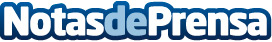 Los CIOs de Radisson, RIU Hotels, NH Hotel Group y Telefónica desgranan sus estrategias digitales en TIS2020Rufino Pérez, responsable de la transformación digital de NH Hotel Group, presentará el caso de éxito de un grupo hotelero internacional que se ha sabido adaptar a un nuevo viajero y al nuevo contexto apoyado en la tecnología. TIS2020 desvelará el impacto de tecnologías clave en turismo como 5G, IoT, Big Data o Ciberseguridad en un sector que busca en la tecnología la respuesta para su reactivación y sostenibilidadDatos de contacto:Virginia627 80 71 85Nota de prensa publicada en: https://www.notasdeprensa.es/los-cios-de-radisson-riu-hotels-nh-hotel-group Categorias: Nacional Telecomunicaciones Viaje Turismo E-Commerce Ciberseguridad Consumo Otras Industrias Digital http://www.notasdeprensa.es